4 ДЕНЬ          04.06.2021 г.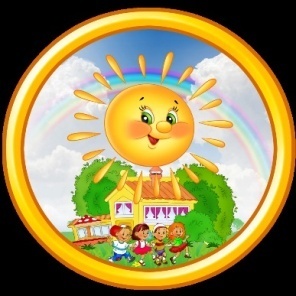 Пушкинский день. (А.С. Пушкин)№МероприятиеВремяОтветственный1.Приём детей8.00-8.50(по отрядам)Воспитатели2.Утренняя зарядка8.50-9.10Данилова И.Г.Кузьмина М.А.-вожатая3.Утренняя линейка(знакомство с мероприятиями дня)9.10-9.20Кузьмина М.А.-вожатая4.Завтрак (проветривание помещений)9.20-9.50Зав. производствомВоспитатели5.Инструктаж о правилах поведения в библиотеке9.50-10.10Воспитатели6.Литературный лабиринт «Заморочки из пушкинской бочки»/  Викторина «Путешествие за тридевять земель»11.00-12.30ВоспитателиРаботники мулинской библиотеки7А.С.Пушкин- великий писатель и поэт.Краткая биография ( с использованием презентации, по возрасту)12.30-13.00воспитатели9Обед13.10-13.40Зав. производствомВоспитатели11Дневной сон13.40-15.40Воспитатели12Полдник (проветривание спальных помещений)15.40-16.00Зав. производствомВоспитатели13Инструктаж о правилах поведения при проведении массовых мероприятий.16.10-16.20Воспитатели14Открытие лагерной смены « Здравствуй лето» (во дворе школы)16.20-17.20Кузьмина М.А.Воспитатели15Подведение итогов, экран настроения17.20-17.30Вожатый, воспитатели16Уход домой17.30Воспитатели